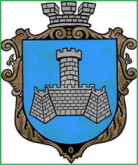 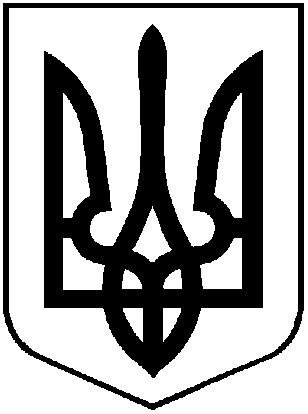 УКРАЇНАм.  Хмільник  Вінницької областіР О З П О Р Я Д Ж Е Н Н ЯМіського голови      від 28.04.2021 р.                                                               № 208-р      Про оформлення архівних довідок       (копій, витягів) архівним відділом      Хмільницької міської ради       У зв’язку із ухваленим  рішення 9 сесії міської ради 8 скликання від 26 березня 2021 року № 289 «Про внесення змін в рішення 46 сесії міської ради 7 скликання від 22.12.2017 року № 1270 «Про затвердження Положення про виконавчий комітет міської ради 7 скликання в новій редакції»» в частині 2 додатку № 4 «Зразок бланку вихідної документації»,      відповідно до  п. 8 розділу  III «Порядку виконання архівними установами запитів юридичних та фізичних осіб на підставі архівних документів та оформлення архівних довідок (копій, витягів)», затвердженого наказом   Міністерства юстиції України від 02.03.2015 року № 295/5, ст. 18 Закону України «Про Національний архівний фонд та архівні установи», п. 4.2 розділу 6 «Правил роботи архівних установ України», затверджених наказом Міністерства юстиції України від 08.04.2013 року № 656/5 (зі змінами), керуючись ст.42 Закону України «Про місцеве самоврядування в Україні»:Затвердити бланк  архівного відділу Хмільницької міської ради ( додаток  1), на якому оформлювати архівні довідки (копії, витяги) із зазначенням назви документа «Архівна довідка», «Архівна копія», «Архівний витяг», «Історична довідка». Використовувати гербову печатку архівного відділу для посвідчення архівних довідок ( копій, витягів). Затвердити бланки архівного відділу Хмільницької міської ради для  заяв (додатки  2 - 9), які засвідчуються підписом начальника  архівного відділу і гербовою печаткою архівного відділу.У разі відсутності начальника  архівного відділу архівні довідки та витяги, виготовлені засобом друку, оформлюються на бланку виконавчого комітету  Хмільницької міської ради  і засвідчуються підписом міського голови  та гербовою печаткою.Вважати таким , що втратило чинність  розпорядження міського голови від  15.02.2016 року   №  53-р «Про оформлення архівних довідок (копій, витягів) архівним відділом  Хмільницької міської ради».Архівному відділу міської ради (Поліщученко Р.М.) у документах постійного зберігання зазначити факт  та підставу втрати чинності  зазначеного вище  розпорядження міського голови.Контроль за виконанням цього розпорядження покласти на керуючого                                                         справами виконавчого комітету  міської ради  Маташа С.П.    Міський голова                                                     Микола       ЮРЧИШИН   С.П. Маташ                                                                 Р.М. Поліщученко   Н.А. Буликова                                                                 Додаток 1 до розпорядження                                                                                                     Міського голови                                                                                                   від 28.04.2021р. № 208-р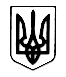                                                             УКРАЇНАХМІЛЬНИЦЬКА    МІСЬКА   РАДА    ВІННИЦЬКОЇ   ОБЛАСТІАРХІВНИЙ ВІДДІЛвул. Столярчука, 10,  м. Хмільник,  Вінницької області, 22000,  тел./факс (04338) 2-25-16   https://rada.ekhmilnyk.gov.ua е-mail: arhiv_miskrada@ukr.net Код ЄДРПОУ 34422134___________________________________________________________________________________ №_________АРХІВНА ДОВІДКАНачальник архівного відділу                            Руслана     ПОЛІЩУЧЕНКОміської радиМіський голова                                                     Микола       ЮРЧИШИН                                                                                                 Додаток 2 до розпорядження                                                                                                     Міського голови                                                                                                   від 28.04.2021р.  № 208-р                                                     Начальнику архівного відділу                                                      Хмільницької міської ради                                                   Руслані   ПОЛІЩУЧЕНКО                                     Гр. _______________________________                                                                                                                                              ________________________________                                                                          ________________________________                                                                                             адреса _______________________________                                                                    _______________________________                                                                     _______________________________                                                   телефон:  ______________________________Заява        Прошу надати  архівну довідку для оформлення пенсії (перерахунку пенсії) про заробітну плату за_____________________________________________________роки.Працював (ла)________________________________________________________________________________________________________ на посаді_________________________________________________    Відпустка для догляду за дитиною до досягнення нею віку 3-х років:  _________________________________________________________   Дівоче прізвище:____________________________2021р.                                                               ____________    Міський голова                                                        Микола        ЮРЧИШИН                                                                                                     Додаток 3 до розпорядження                                                                                                     Міського голови                                                                                                   від  28.04.2021р. № 208-р                                                             Начальнику архівного відділу                                                              Хмільницької міської ради                                                                Руслані     ПОЛІЩУЧЕНКО                                     Гр. _______________________________                                                                                                                                              ________________________________                                                                          ________________________________                                                                                             адреса _______________________________                                                                    _______________________________                                                                     _______________________________                                                   телефон:  ______________________________ЗаяваПрошу надати  архівну довідку про підтвердження стажу роботи  наказ  № ____   від________________,  наказ  № ____   від_________________Працював(ла)________________________________________________________________________________________________________ на посаді__________________________________________________Відпустка для догляду за дитиною до досягнення нею віку 3-х років:  _________________________________________________________   Дівоче прізвище:____________________________2021р.                                                                ___________ Міський голова                                                        Микола        ЮРЧИШИН    Додаток 4 до розпорядження                                                                                                     Міського голови                                                                                                   від 28.04.2021р. № 208-р                                                               Начальнику архівного відділу                                                              Хмільницької міської ради                                                              Руслані   ПОЛІЩУЧЕНКО                                     Гр. _______________________________                                                                                                                                              ________________________________                                                                          ________________________________                                                                                             адреса _______________________________                                                                    _______________________________                                                                     _______________________________                                                   телефон:  ______________________________Заява   Прошу надати  архівний витяг (копію) з рішення виконкому (сесії) Хмільницької міської ради від ______________________року       №_______________2021р.                                                               _______________ Міський голова                                                        Микола        ЮРЧИШИН    Додаток 5 до розпорядження                                                                                                     Міського голови                                                                                                   від 28.04.2021р.  № 208-р                                                              Начальнику архівного відділу                                                             Хмільницької міської ради                                                                 Руслані      ПОЛІЩУЧЕНКОГр. _______________________________                                                                                                                                              ________________________________                                                                          ________________________________                                                                                             адреса _______________________________                                                                    _______________________________                                                                     _______________________________                                                   телефон:  ______________________________Заява	Прошу надати  архівну довідку про перебування депутатом Хмільницької міської ради __________________ скликань.	_________2021р.                                                                ___________                  Міський голова                                                        Микола        ЮРЧИШИН                                                                                                     Додаток 6 до розпорядження                                                                                                     Міського голови                                                                                                   від  28.04.2021р. № 208-р                                                              Начальнику архівного відділу                                                             Хмільницької міської ради                                                                    Руслані       ПОЛІЩУЧЕНКО                                                                  Гр._______________________________                                                                                                                                              ________________________________                                                                          ________________________________                                                                                             адреса _______________________________                                                                    _______________________________                                                                     _______________________________                                                   телефон:  ______________________________Заява        Прошу надати  історичну довідку  про утворення, реорганізацію та ліквідацію підприємства для оформлення пенсії Працював (ла)________________________________________________________________________________________________________ на посаді___________________________________________________________2021р.                                                           _____________                        Міський голова                                                        Микола        ЮРЧИШИН                                                                                                     Додаток 7 до розпорядження                                                                                                     Міського голови                                                                                                   від 28.04.2021р. № 208-р                                                                  Начальнику архівного відділу                                                                       Хмільницької міської ради                                                                        Руслані   ПОЛІЩУЧЕНКО                                                                                   Гр._______________________________                                                                                                                                              ________________________________                                                                          ________________________________                                                                                             адреса _______________________________                                                                    _______________________________                                                                     _______________________________                                                   телефон:  ______________________________Заява	Прошу надати  архівну довідку про надходження до архівного відділу Хмільницької міської ради  на постійне зберігання документів__________________________________________________________________________________________________________   _________2021р.                                                          ____________Міський голова                                                        Микола        ЮРЧИШИН                                                                   Додаток 8 до розпорядження                                                                                                     Міського голови                                                                                                   від 28.04.2021р. № 208-р                                                                      Начальнику архівного відділу                                                                           Хмільницької міської ради                                                                             Руслані   ПОЛІЩУЧЕНКО     Гр._______________________________                                                                                                                                              ________________________________                                                                          ________________________________                                                                                             адреса _______________________________                                                                    _______________________________                                                                     _______________________________                                                   телефон:  ______________________________Заява   Прошу надати  архівний витяг з погосподарської книги про наявність земельної ділянки та будівлі  _________2021р.                                                          ____________Міський голова                                                        Микола        ЮРЧИШИН  Додаток 9 до розпорядження                                                                                                     Міського голови                                                                                                   від  28.04.2021р.№ 208-р                                                                           Начальнику архівного відділу                                                                             Хмільницької міської ради                                                                              Руслані   ПОЛІЩУЧЕНКОГр._______________________________                                                                                                                                              ________________________________                                                                          ________________________________                                                                                             адреса _______________________________                                                                    _______________________________                                                                     _______________________________                                                   телефон:  ______________________________Заява     Прошу надати  архівну довідку з погосподарської книги про місце проживання та національність моїх родичів_________2021р.                                                        _______________  Міський голова                                                        Микола        ЮРЧИШИН  